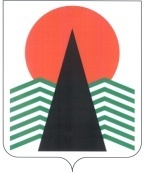  Администрация Нефтеюганского районаМуниципальная комиссияпо делам несовершеннолетних и защите их правПОСТАНОВЛЕНИЕ № 2729 апреля 2021 года, 10 – 00 ч. г. Нефтеюганск, 3мкрн., д. 21, каб. 430зал совещаний администрации Нефтеюганского района,(сведения об участниках заседания указаны в протоколе №21 заседания МКДН и ЗП Нефтеюганского района)О принимаемых мерах по предупреждению ранней беременности несовершеннолетних, заболеваний, передающихся половым путем, ВИЧ инфекции у несовершеннолетних	Заслушав и обсудив информацию БУ ХМАО – Югры «Нефтеюганская районная больница», Департамента образования и молодежной политики администрации Нефтеюганского района, бюджетного учреждения Ханты-Мансийского автономного округа – Югры «Нефтеюганский комплексный центр социального обслуживания населения» по вопросу, предусмотренному планом работы муниципальной комиссии по делам несовершеннолетних и защите их прав Нефтеюганского района на 2021 год, муниципальная комиссия установила:По данным бюджетного учреждения Ханты-Мансийского автономного округа – Югры «Нефтеюганская районная больницы» в 2020 году среди несовершеннолетних зарегистрировано: - беременность – 4 (аналогичный период прошлого года (далее - АППГ) - 2);- нарушение половой неприкосновенности – 1 (АППГ- 0);- заболевания, передающиеся половым путем (ЗППП) – 1 (АППГ – 0);В первом квартале 2021 года зарегистрирован 1 случай беременности несовершеннолетней (АППГ – 3).	По статистическим данным ОМВД России по Нефтеюганскому району на территории района в 2020 году в отношении несовершеннолетних совершено по ст. 134 УК РФ – 3 преступления, по ст. 131 УК РФ- 1, за 3 месяца 2021 года преступлений против половой неприкосновенности несовершеннолетних не зарегистрировано (АППГ- 1).	Во всех образовательных организациях Нефтеюганского района согласно Межведомственному плану по проведению профилактических мероприятий на учебный период с учащимися и их родителями по половому воспитанию и предупреждению ранней беременности несовершеннолетних организовано  межведомственное взаимодействие с социальными институтами и структурами системы профилактики безнадзорности и правонарушений несовершеннолетних, соисполнителями Межведомственного плана являются:- бюджетное учреждение ХМАО-Югры «Нефтеюганская районная больница», - бюджетное учреждение ХМАО-Югры «Нефтеюганский районный комплексный центр социального обслуживания населения»;- ОМВД России по Нефтеюганскому району, - местные религиозные и общественные организации (православные и мусульманские религиозные организации, общественная организация народов Северного Кавказа «Терек», волонтеры Молодой гвардии ВОП МОП «Единая Россия», общественная организация «Совет ветеранов и пенсионеров» и др.).Для реализации планов межведомственного взаимодействия по половому воспитанию, профилактике раннего материнства и отцовства специалисты используют различные формы и методы работы с детьми и их родителями (законными представителями). В отчетный период с родителями (законными представителями) проведены следующие мероприятия:- общешкольное родительское собрания на тему: «Маршрут успеха», «О чем родители не говорят со своими детьми»;- информирование в рамках классных родительских собраний «Что нужно знать родителям о половом воспитании»;- консультирование «Ранняя беременность или что бывает, когда дети играют во взрослые игры»;- индивидуальное консультирование родителей (законных представителей) по запросу;- распространение тематических памяток и листовок среди родителей: «Забота о будущем поколении»; «Ответственность родителей за воспитание и обучение детей».Данными мероприятиями охвачено 2986 родителей (законных представителей).	Для обучающихся в отчетном периоде проведены:- классные часы: «Любовь – волшебная страна»; «О девочках и мальчиках»; «Знать - чтобы не оступиться»; «О дружбе и любви»; «Поговорим о «взрослом»» и др.;- распространение памяток: «Последствия ранней половой жизни»; «Разговор об «этом»; «Доверяем вместе»; «Телефон доверия»; - распространение информационных материалов в сети интернет, группах «ВКонтакте», мессенджерах в Viber: участие в мероприятии «Минута телефона доверия»; «Отец – глава семьи», «Права и обязанности несовершеннолетних», «Твоя психологическая безопасность», «Голос доверия», «Семья – это счастье», «Наше здоровье»; - в рамках Всероссийской акции «Стоп ВИЧ/СПИД» распространены информационные памятки «Популярно о ВИЧ», демонстрация видеоролика; - беседы «Как уберечься от нежелательной беременности» с участием школьных фельдшеров;- лекции «Уголовная ответственность за преступления против половой неприкосновенности» с участием сотрудников правоохранительных органов; - тренинги «Семейные ценности» с участием специалистов религиозных конфессий;- индивидуальные консультации обучающихся по запросу (5 чел.);- проведено раскрытие отдельных проблем по половому воспитанию детей среднего подросткового возраста учителями-предметниками на уроках биологии, литературы, истории, физкультуры, ОБЖ и других предметах.	Данными мероприятиями охвачено 3114 несовершеннолетних.	Также проведены лектории для педагогического коллектива «Социально – гигиенические аспекты полового воспитания учащихся»; «Профилактика отклонений в поведении и нравственном развитии школьников»; «Роль СМИ в половом воспитании» (охват 326 педагогов).	Бюджетным учреждением Ханты-Мансийского автономного округа – Югры «Нефтеюганский комплексный центр социального обслуживания населения» (далее по тексту - Учреждение) работа по предупреждению преступлений в отношении несовершеннолетних, в том числе сексуальной направленности осуществляется в рамках реализации программы «Семья», направленной на оказание социальной поддержки различным категориям семей и несовершеннолетних. В рамках данной программы действуют подпрограммы: «Возрождение» по работе с семьями, находящимися в трудной жизненной ситуации, социально опасном положении; «Уход от всех и от себя» по профилактике асоциального поведения у подростков, а также программа «Волонтёр» по пропаганде здорового образа жизни среди подрастающего поколения Нефтеюганского района. Одним из направлений данной программы является половое воспитание и предупреждение ранней беременности несовершеннолетних. На базе клубов и реабилитационных групп в Учреждении для несовершеннолетних систематически проводятся профилактические мероприятия по половому воспитанию несовершеннолетних и предупреждению ранней беременности, такие как: «Юношеская беременность: причины и последствия», «О юношах и девушках», «Первая любовь», «О дружбе и любви», «Про мальчишек и девчонок», «Чем мы схожи и чем различаемся», «Женственность, мужественность - сотри случайные черты». Проводятся беседы на тему: «Я стала взрослой», «Что значит хороший человек», «Любовь или влюбленность», «Безопасные отношения», направленные на формирование ответственности за ранние половые отношения с противоположным полом, информирование о последствиях незащищенных половых связей. В 1 квартале текущего года данными мероприятиями охвачено 120 несовершеннолетних. В феврале 2021 года на базе клуба «На пороге взрослой жизни», прошел круглый стол «Хрустальные грани материнства», направленный на осознание девочками-подростками значимости материнства и важности женщины-матери в жизни каждого человека, на снижение количества случаев ранней беременностей и абортов. Охвачено 14 несовершеннолетних.Ежегодно 1 декабря волонтерами Учреждения, совместно со специалистами Нефтеюганской районной больницы проводится акция, приуроченная к Всемирному дню борьбы со СПИДом, в ходе которого проводится информирование о данном заболевании. 	Работа по вопросам полового воспитания несовершеннолетних осуществляется как в рамках первичной и вторичной профилактики. При выявлении случаев ранней беременности несовершеннолетних (2020 г. - 4 случая, 1 квартал 2021 г. - 0), по месту жительства осуществляется выезд психолога и специалиста по работе с семьей, с целью оказания социально-психологической помощи в вопросах принятия несовершеннолетними нового статуса материнства и повышения знаний в вопросах воспитания детей, проводятся индивидуальные консультации, направленные на развитие и формирование позиции позитивного родительства, а также разъяснительная работа, направленная на повышение мотивации к сохранению беременности, о возможных отрицательных физиологических и психологических последствиях прерывания беременности. С родителями несовершеннолетних проводится работа, направленная на повышение мотивации к принятию ситуации, организацию позитивной эмоциональной атмосферы в семье.Активно проводится работа в данном направлении с замещающими семьями, семьями и несовершеннолетними, находящимися в трудной жизненной ситуации, социально опасном положении. В клубах для родителей, организованных в Учреждении «Мы вместе» для замещающих родителей, «Родительская гостиная», для родителей, имеющих проблемы в воспитании детей, проводятся профилактические мероприятия: «Родителям о важном», «Половое воспитание детей. Как говорить о сокровенном», по повышению уровня информированности родителей о половом воспитании детей и предупреждению ранней беременности. Во время коррекционной работы с несовершеннолетними, находящимися в социально опасном положении, а также на ежегодном тестировании опекаемых детей от 4 до 18 лет проводятся консультации, направленные на предупреждение ранней беременности несовершеннолетних, заболеваний, передающихся половым путем (охвачено 109 семей и 156 несовершеннолетних). Систематически в учреждении осуществляется информационно - просветительская деятельность, через распространение информационных брошюр, памяток среди получателей социальных услуг на темы: «Первый сексуальный опыт. Приобретение или потеря?», «Защитные силы семьи», «...О ранней беременности», «Про мальчишек и девчонок», «Такой вот подростковый возраст...», «Что нужно знать об искусственных абортах», «Жизнь человека начинается не с рождения, а с момента зачатия», «Беременность в юном возрасте», «Искусство нравится людям», «Роль матери в семье», «Советы родителям по половому воспитанию детей», распространенно 187 памяток и брошюр.  В социальных аккаунтах Учреждения актуализирована информация об организациях, оказывающих экстренную детскую помощь, о работе психологов Учреждения: «О работе психологов», «Телефоны служб экстренной детской помощи», «Маленькая мама – как такое могло случиться?», «Гендерное воспитание несовершеннолетних», «Подростковая беременность – кто виноват?», «Неделя полового воспитания».  	С целью предупреждения ранней беременности несовершеннолетних, заболеваний, передающихся половым путем, ВИЧ инфекции у несовершеннолетних представителями Нефтеюганской районной больницы в общеобразовательных учреждениях района проводятся лекции, семинары и индивидуальные беседы по половому воспитанию (охват – 1168 слушателей). На постоянной основе информация по данной тематике размещается на стендах образовательных учреждений, распространяется в виде брошюр и листовок, кроме этого статьи по половому воспитанию размещаются на официальном сайте Бюджетного учреждения Ханты-Мансийского автономного округа – Югры «Нефтеюганская районная больница». 	 Во исполнение статьи 2 Федерального закона от 24.06.199 №120-ФЗ «Об основах системы профилактики безнадзорности и правонарушений несовершеннолетних»,  в целях повышения эффективности профилактической работы, муниципальная комиссия по делам несовершеннолетних и защите их прав Нефтеюганского района п о с т а н о в и л а:1. Информацию о принимаемых мерах по предупреждению ранней беременности несовершеннолетних, заболеваний, передающихся половым путем, ВИЧ инфекции у несовершеннолетних принять к сведению	Срок: 29 апреля 2021 года.2. Департаменту образования и молодежной политики Нефтеюганского района (Н.В. Котова) во взаимодействии со структурами системы профилактики безнадзорности и правонарушений несовершеннолетних разработать Межведомственный план профилактических мероприятий на 2021-2022 учебный год по половому воспитанию школьников и предупреждению ранней беременности несовершеннолетних	Копию Межведомственного плана направить в муниципальную комиссию по делам несовершеннолетних и защите их прав.	Срок: не позднее 25 сентября 2021 года.	3. Бюджетному учреждению ХМАО-Югры «Нефтеюганская районная больница» (О.Р. Ноговицына), бюджетному учреждению ХМАО-Югры  «Нефтеюганский районный комплексный центр социального обслуживания населения» (Е.М. Елизарьева), Отделу Министерства внутренних дел России по Нефтеюганскому району (О.А. Савельев) направить предложения для формирования Межведомственного плана  профилактических мероприятий в образовательных учреждениях Нефтеюганского района на 2021-2022 учебный год по половому воспитанию школьников и предупреждению ранней беременности несовершеннолетних в департамент образования и молодежной политики Нефтеюганского района (отдельно по образовательным учреждениям).	Срок: до 10 сентября 2021 года.4. Бюджетному учреждению Ханты - Мансийского автономного округа - Югры «Нефтеюганская районная больница» (О.Р. Ноговицына) организовать проведение акции «Подари мне жизнь».	  Срок: до 9 июля 2021 года.	5. Бюджетному учреждению Ханты-Мансийского автономного округа - Югры «Нефтеюганский районный комплексный центр социального обслуживания населения» (Е.М. Елизарьева) организовать проведение психолого-педагогической акции «Первый сексуальный опыт. Приобретение или потеря?», приуроченной к Всемирному Дню девочек.Информацию о форме проведения и количестве участников направить в адрес муниципальной комиссии по делам несовершеннолетних и защите их прав Нефтеюганского района	Срок: не позднее 29 октября 2021 года.	6. Контроль за исполнением постановления возложить на заместителя председателя муниципальной комиссии по делам несовершеннолетних и защите их прав Нефтеюганского района.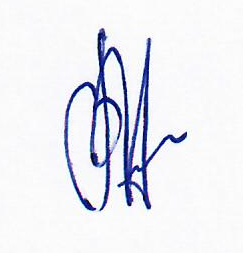 Председательствующий                                  В.Г. Михалев